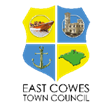 EAST COWES TOWN COUNCILTown Hall, York Avenue, East Cowes, Isle of Wight, PO32 6RUTel: (01983) 299082 Email: clerk@eastcowestowncouncil.co.ukYou are hereby summoned to attend a meeting of the East Cowes Town Council to be held at East Cowes Town Hall, York Avenue on Thursday 22nd July 2021 at 5.30pm to discuss the following matters set out in the agenda. 
Sue Chilton, Town Clerk								Dated: 16/07/20215.30pm	PRESENTATION “TO THE SEAFRONT” MURAL COMPETITIONTo present the winner of the “To the Seafront” mural competition with their prize5.45pm	PUBLIC FORUM15 minutes are allocated for members of the public to comment and ask questions prior to the start of the meeting in respect of the business on the agenda.AGENDA1	6.00pm	APOLOGIES FOR ABSENCE	To receive apologies for absence2	6.05pm	SOUTHERN WATER – SEWAGE OUTFALLTo receive information from Keith Herbert, Area Manager, Southern Water regarding Sewage Outfalls3	6.20pm	DECLARATIONS OF INTERESTS3.1 To receive declarations of pecuniary and non-pecuniary interests	3.2 To receive and consider granting any written requests for dispensations 4	6.25pm	MINUTESTo confirm and approve the minutes of Full Council held on 17th June 20215	6.30pm	FLOATING BRIDGETo receive a written update from Alex Minns 6	6.35pm	MEET THE NEIGHBOURS EXHIBITION6.1 To consider holding a “Meet the Neighbours” exhibition in the Town Hall to enable the community to meet and question local businesses, and to promote employment opportunities in East Cowes.6.2 To resolve any actions. 7	6.50pm	LIVE STREAMING COUNCIL MEETINGS	7.1	To receive information on Live Streaming council meetings7.2	To resolve any actions	8	7.00pm	ESPLANADE PADDLING POOL 8.1	To consider options for maximising the efficiency of the pool’s filtration and circulation system and reducing the cost of water and power. 	8.2	To resolve any actions9	7.10pm	UPDATE ON COMMUNITY HUB/LIBRARY & INTERPRETATION BOARDS 	9.1	To receive an update on the Community Hub/Library project	9.2	To consider placing interpretation boards on the site hoarding	9.3	To resolve any actions10	7.15pm	HIGHWAY SAFETY & IMPROVEMENT REGISTER10.1	To consider proposing additions to the Highway Safety & Improvement Register Category 1 - Network Integrity Items: • Footway improvements/extensions, Carriageway improvements, Pedestrian dropped kerbs 	• Drainage, Bollards, Direction signs, Bus infrastructure (e.g., bus stops), Street lighting Category 2 – SafetySpeed limits, Pedestrian crossings, Traffic calming, Safety barriersTraffic Regulation Orders (parking/traffic movement), Warning signs10.2	To resolve any actions11	7.25pm	FINANCE11.1	To approve and ratify payments made, including by Direct Debit and BACS, as presented	11.2	To note and approve the bank reconciliation	11.3	To agree a councillor training cost of £694.00 for 2 councillors to attend the Seaside and Coastal Towns conference; and £51.71 for 1 councillor to attend the Future of High Streets and Town Centre conference; to be taken from the Councillor Training budget. 	11.4	To consider supporting the Charity Bike Ride requested by the Mayor for the Ellen McArthur Trust 12	7.30pm	ELEPHANT FESTIVAL ESPLANADE EVENT 12.1 	To consider funding and dispensation of charges for a small event on the Esplanade as part of the Elephant Festival at a cost of £750.00 from the Arts & Culture fund12.2	 To resolve any actions  13	7.40pm	REPORTS	13.1	Clerk’s report – Request for dispensation from Mountbatten Hospice	13.2	Mayors report	13.3	IW Ward Councillors reports	13.4	Town Councillors reports14	7.50pm	EXCLUSION OF PRESS AND PUBLICTo resolve that in view of the confidential nature of the business to be transacted, that it is in the public interest that the press and public are excluded. (1960 Public Bodies Admission to Meetings Act s1 (2)).	  Code of Conduct matters